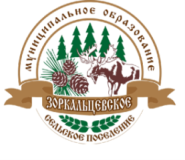 МУНИЦИПАЛЬНОЕ ОБРАЗОВАНИЕ
«ЗОРКАЛЬЦЕВСКОЕ СЕЛЬСКОЕ ПОСЕЛЕНИЕ»АДМИНИСТРАЦИЯ ЗОРКАЛЬЦЕВСКОГО СЕЛЬСКОГО ПОСЕЛЕНИЯПОСТАНОВЛЕНИЕ25 октября 2018 г.	№354с. Зоркальцево«О внесении изменений в постановление №532 от 24 ноября 2017 года о наделении статусом»В связи со сменой гарантирующей организации, в соответствии с Федеральным Законом от 07.12.2011 №416-ФЗ «О водоснабжении и водоотведении», Федеральным Законом от 27.07.2010 №190-ФЗ (ред. от 28.11.2015) «О теплоснабжении», Постановлением Правительства РФ от 08.08.2012 №808 (ред. от 31.12.2015) «Об организации теплоснабжения в РФ и о внесении изменений в некоторые акты Правительства РФ»,ПОСТАНОВЛЯЮ:В связи со сменой гарантирующей организации, внести изменение в п.4 постановления №532 от 24 ноября 2017 года о наделении статусом, и изложить его в следующей редакции:-	МУП «Норма плюс» присвоить статус единой теплоснабжающей организации в связи с утвержденной схемой теплоснабжения в д. Нелюбино, д. Борики, д. Петрово Зоркальцевского сельского поселения. 2.	Опубликовать настоящее постановление в «Информационном бюллетене» и на официальном сайте Администрации Зоркальцевского сельского поселения в сети «Интернет».3.	Контроль по исполнению постановления возложить на Главу Зоркальцевского сельского поселения.Глава поселения	В.Н. ЛобыняВ дело № 01 - _______________ Т.В. Наконечная«___»______________ 2018г. 